Υποχρεωτική  εργασία:1. Mε βάση την επέκταση του κανόνα να υπολογισθεί το ασαφές σύνολο εξόδου.2. Ποιες αξιωματικές αρχές ικανοποιούνται στην κλασσική λογική αλλά όχι στην ασαφή?3. Η αντιμεταθετική ιδιότητα ισχύει στις τομές?4. Να προσδιοριστεί η συνάρτηση συμμετοχής για το κατάλληλο ύψος πίεσης στους κόμβους σε διώροφα.5. Σε ένα πολυκριτηριακό πρόβλημα της ΔΥΠ διαμορφώθηκε ο παρακάτω πίνακας πληρωμών:Χρησιμοποιώντας τη min τομή και το μέγιστο αποσαφοποιητή να επιλέξετε την εναλλακτική με αυτή τη μέθοδο και να σχολιάσετε τα αποτελέσματα.6.    Έστω ποταμός που συμβάλουν δύο κλάδοι με παροχή περίπου 5 m3/s και περίπου 15 m3/s..  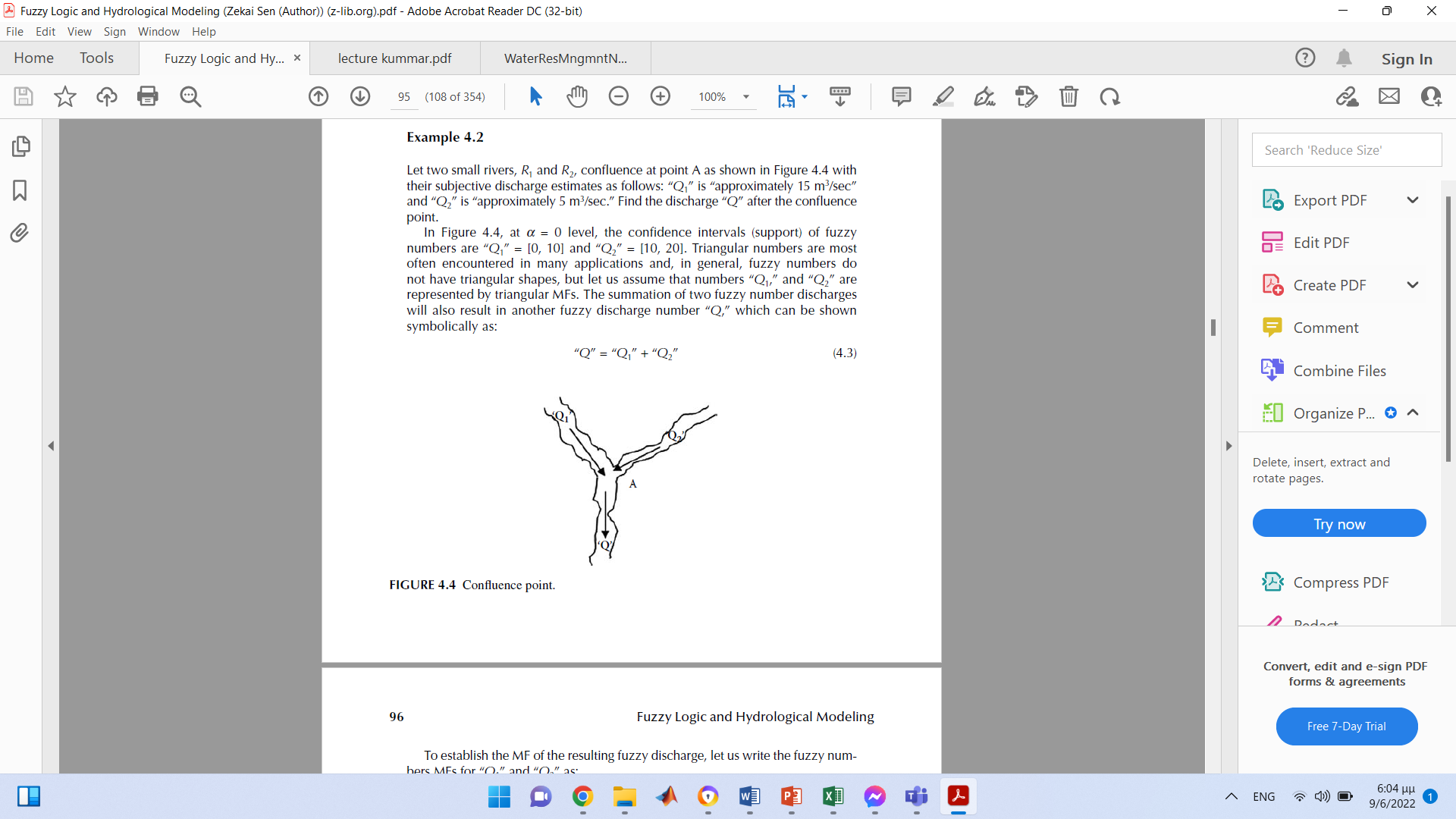 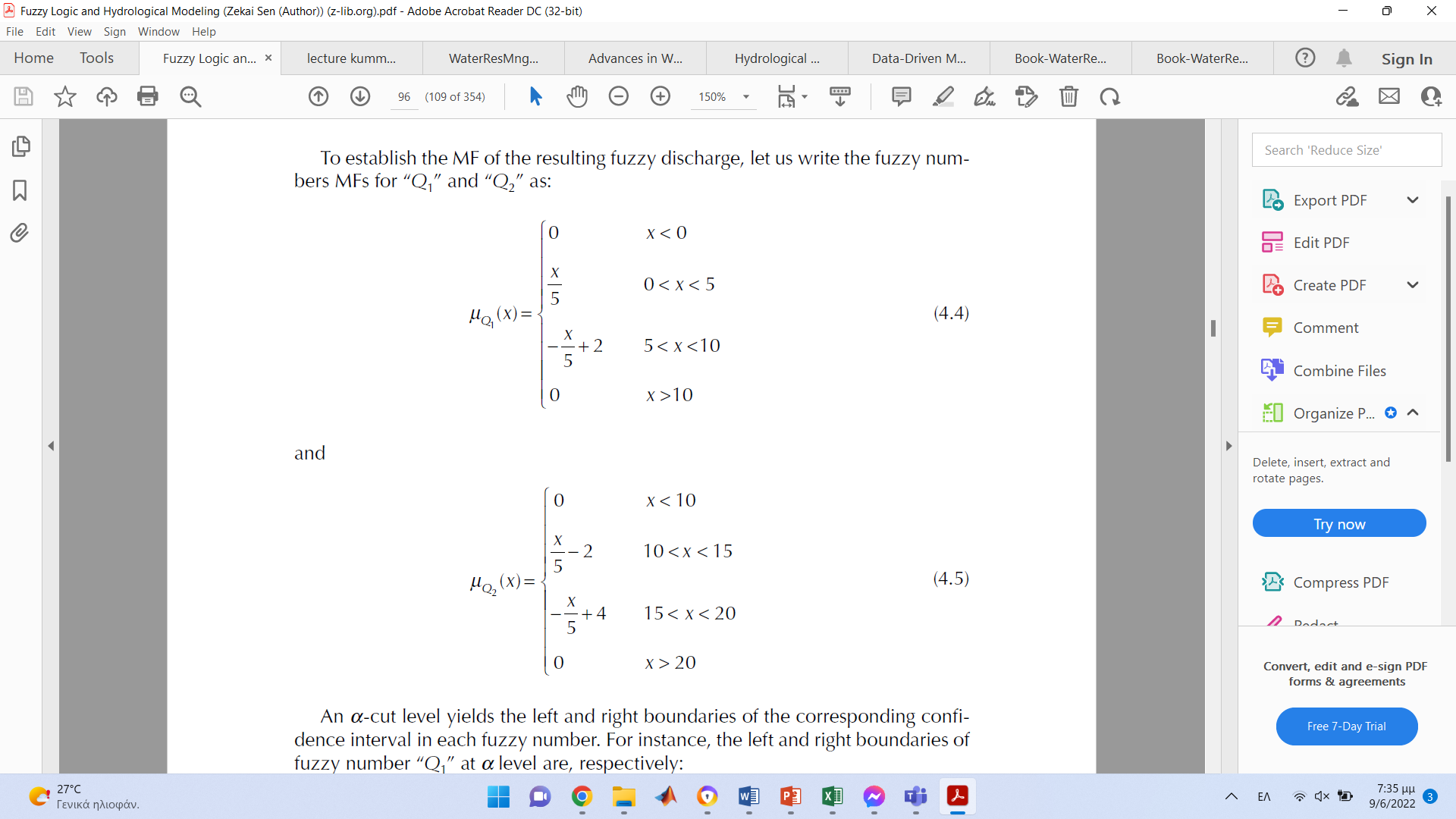 Να προσδιορισθόύν οι α-τομέςΝα προσδιορισθεί η α-τομης της πρόσθεσης Να προσδιοριστεί η συνάρτηση συμμετοχής της παραχής κατάντη της συμβολής.7. Ο όγκος βροχής είναι περίπου 17 106 m3/year η οποία καταλήγει σε περίπου 9 106 m3/year επιφανειακή απορροή. Να προσδιορισθούν προσεγγιστικά οι συνολικές απώλειες βροχή;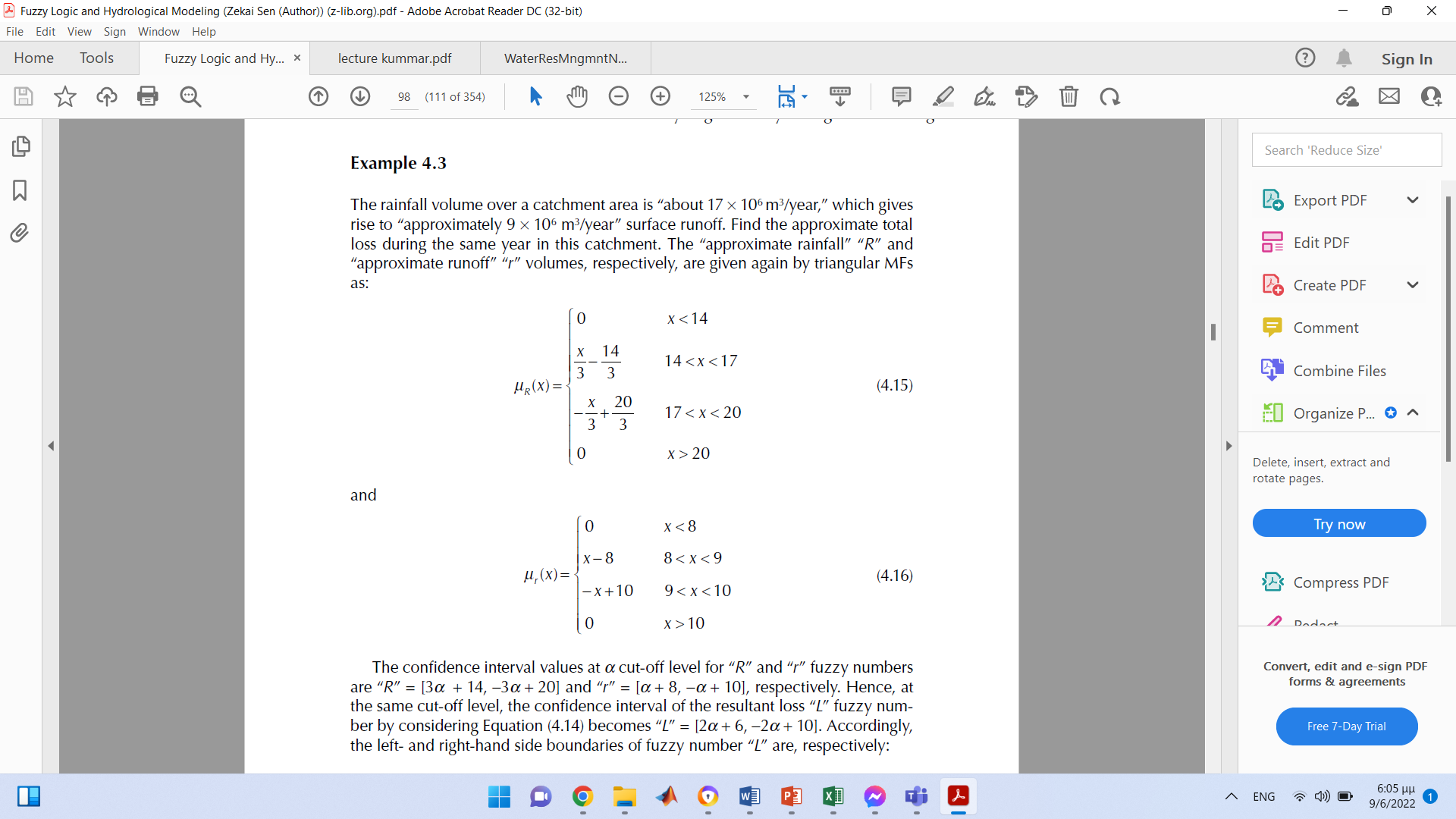 Να προσδιορισθόύν οι α-τομέςΝα προσδιορισθεί η α-τομης της αφαίρεσης R-rΝα προσδιοριστεί η συνάρτηση συμμετοχής των απωλειών βροχής.8. Αν η ένταση βροχής i, για χρόνο βροχής ίσο με το χρόνο συγκέντρωσης αντοιστηχεί σε 10 mm/sec και ο συντελεστής απορροής είναι c= 0,35 με βάση την ορθολογική μέθοδο να προσδιοριστεί η παρχοή ανά μονάδα επιφανείας.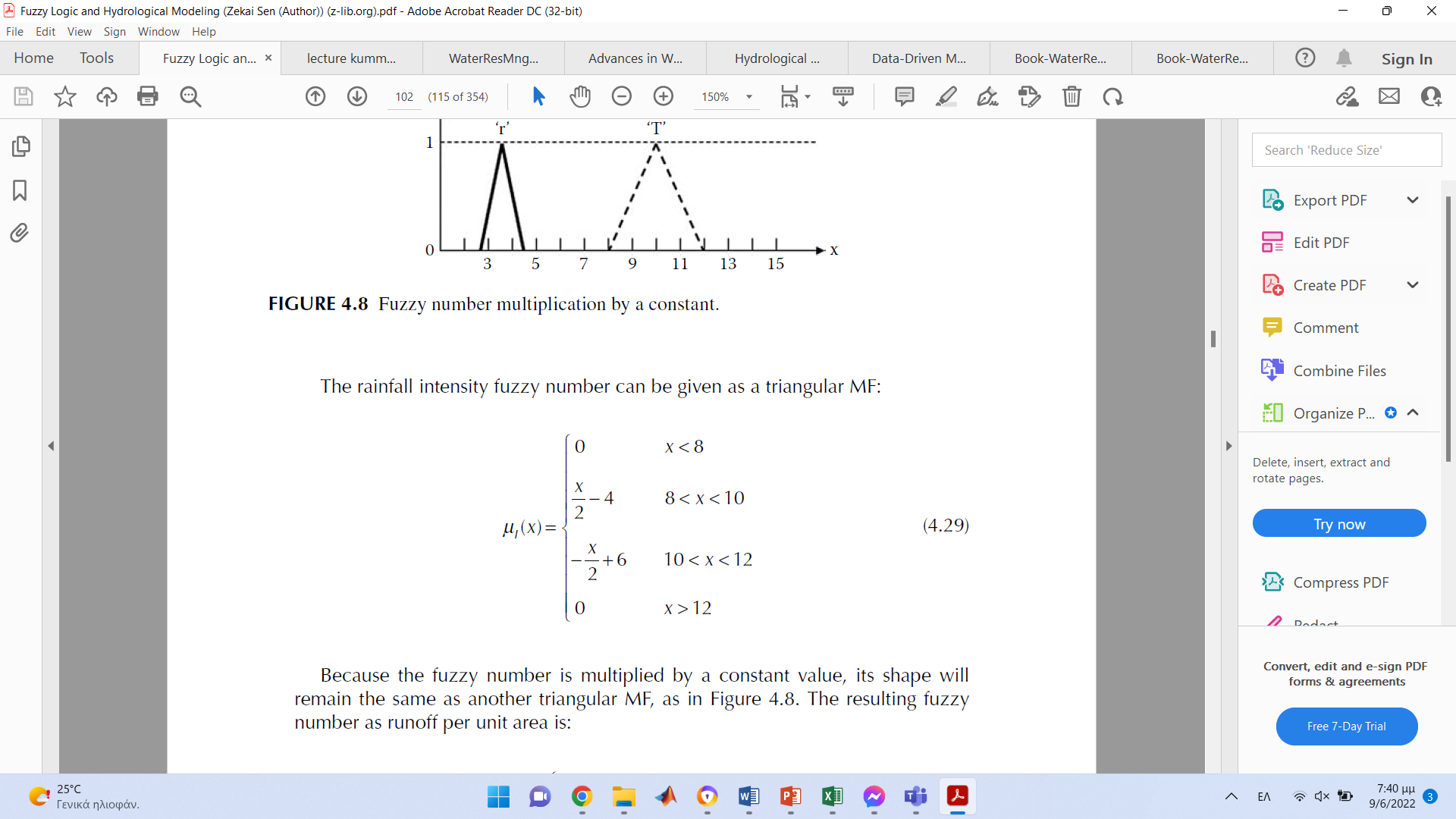 (Sen, 2010)9. Να σχεδιαστούν οι ασαφείς αριθμοί περίπου 2 και περίπου 3 (όπως κρίνεται) και να σχεδιαστεί (σε MATLAB) η τομή τους.10. Να σχεδιαστείς σε matlab η τομή του ασαφούς αριθμού περίπου 2 με το συμπλήρωμά του.εναλλακτικήCr.1 (κόστος/κυβικό)Cr.2(περιβαλλοντικό)Cr.3(αξιοποίησης ΥΠ)10.20,80,720,80,20,630,20,40,2